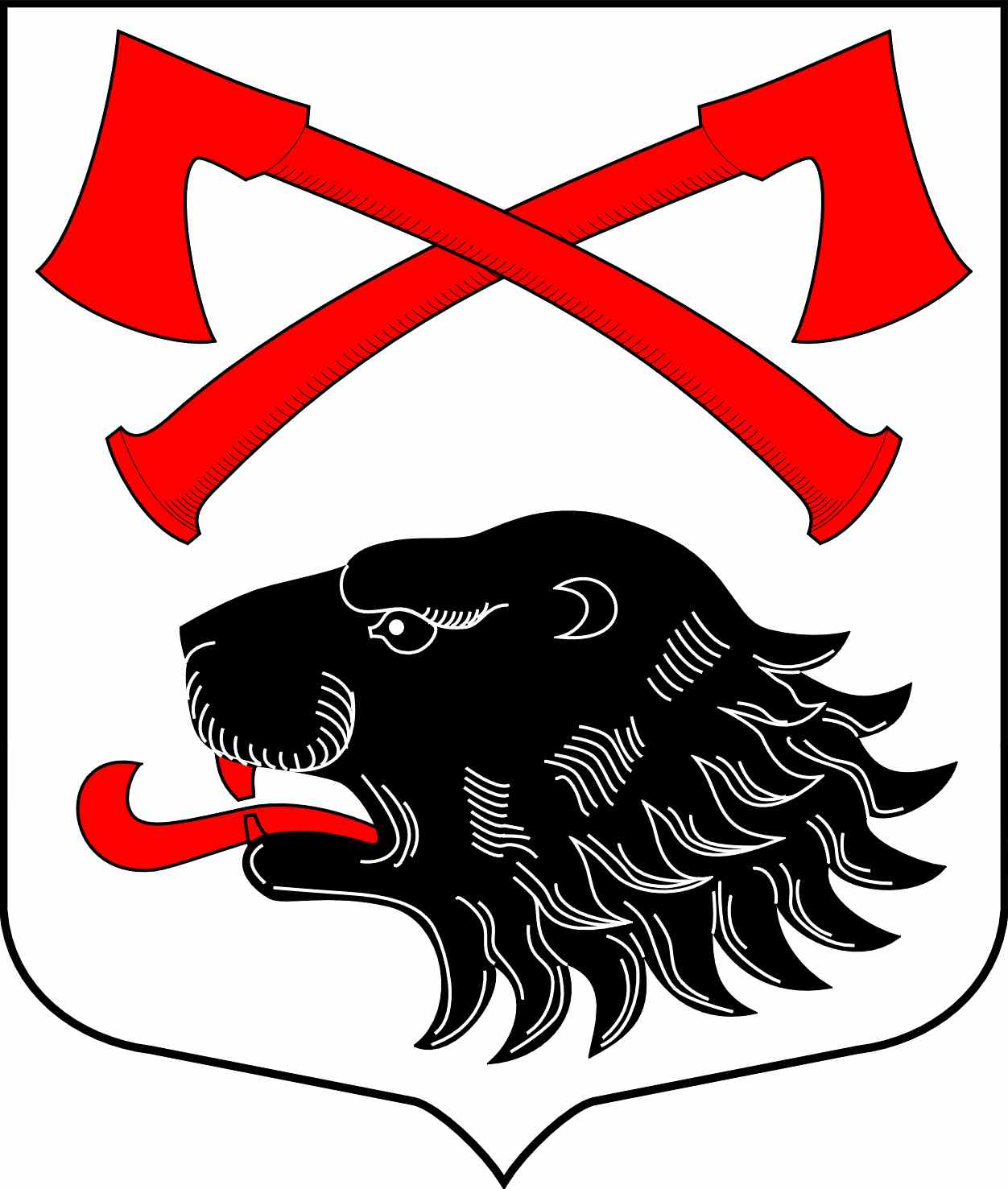 РОССИЙСКАЯ ФЕДЕРАЦИЯАДМИНИСТРАЦИЯ МУНИЦИПАЛЬНОГО ОБРАЗОВАНИЯКУСИНСКОЕ СЕЛЬСКОЕ ПОСЕЛЕНИЕКИРИШСКОГО МУНИЦИПАЛЬНОГО РАЙОНА ЛЕНИНГРАДСКОЙ ОБЛАСТИПОСТАНОВЛЕНИЕ23 июня  2017 года                                                                                                                № 103	В соответствии со ст. 14 Федерального закона от 06.10.2003  № 131-фз «Об общих принципах организации местного самоуправления в Российской федерации», Постановлением Правительства РФ от 19.11.2014 № 1221«Об утверждении Правил присвоения, изменения и аннулирования адресов», Приказом Минфина России от 5.11.2015г. N 171н «Об утверждении Перечня элементов планировочной структуры, элементов улично-дорожной сети, элементов объектов адресации, типов зданий (сооружений), помещений, используемых в качестве реквизитов адреса и Правил сокращенного наименования адресообразующих элементов", Администрация Кусинского сельского поселения ПОСТАНОВЛЯЕТ:	1. Присвоить объекту адресации адрес:- «Земельный участок, категория земель: земли населенных пунктов, разрешенное использование: для личного подсобного хозяйства, площадью 1720 кв.м с кадастровым номером 47:27:0656001:132» - Российская Федерация, Ленинградская область, Киришский муниципальный район, Кусинское сельское поселение, д. Берёзовик, ул. Береговая, з/у 12.	2. «Жилой дом, назначение: жилое, 1- этажный, общей площадью 32,1 кв.м с кадастровым номером 47:01:0101006:273» - Российская Федерация, Ленинградская область, Киришский муниципальный район, Кусинское сельское поселение, д. Берёзовик, ул. Береговая, д. 12.Глава администрации 								О.Н.МарковаРазослано: в дело – 2 , заявителю-2 (с подписью).О присвоении адреса объектам адресации